Профессия ‹‹Токарь на станках с числовым программным управлением››Форма освоения основной образовательной программы – очнаяСрок обучения: - на базе основного общего образования – 2 года 10мес. Квалификация выпускника – токарь <> токарь-револьверщик.«Токарь на станках с ЧПУ» – профессия относительно молодая, но перспективная. Широкое распространение этой профессии определяет ее востребованность. Даже с небольшим опытом, с удовольствием приглашают на предприятия и производства. И дело тут не только в высокой заработной плате.В связи с ростом автоматизации специалисты по программированию, наладке и контролю станков с числовым программным управлением сегодня требуются на большинстве заводов и производственных предприятий в сфере машиностроения, станкостроения, авиа- и кораблестроения, деревообработки и мебельного производства,  а также на предприятиях, занимающихся производством эксклюзивных и уникальных изделий из дерева. В этой профессии нет особых физических ограничений – женщины работают на станках с ЧПУ наравне с мужчинами. Труд токаря – сложная, творческая и ответственная работа. Важно знать, что токарь-универсал отличается от токаря станка с ЧПУ. Это две разные, хоть и похожие, профессии. Главная задача токаря ЧПУ так же обработка заготовок, но осуществляется она посредством управляющей программы. Если в универсальном станке движение рабочих органов осуществляется при помощи рукояток, то в ЧПУ станке работу контролирует числовое программное управление.Токарь на станках с ЧПУ – рабочий, который осуществляет корректировку управляющих программ с последующей обработкой деталей из металла, дерева и других материалов на станках с числовым программным управлением в соответствии с технической документацией.Желающий получить профессию оператора станков с ЧПУ должен обладать острым зрением, точным линейным и объемным глазомером, хорошей зрительно-моторной координацией, техническим мышлением, пространственным воображением, устойчивостью внимания, хорошим слухом, хорошей памятью, дисциплинированностью и ответственностью, быстрой реакцией на аварийные сигналы.Для обучения студентов по профессии 15.01.33 Токарь на станках с ЧПУ в колледже имеется высокотехнологичное оборудование американской фирмы HAAS – cтанки с числовым программным управлением, лаборатории материаловедения и технической механики, автоматизированного проектирования технологических процессов, программирования систем ЧПУ и информационных технологий. Образовательная программа предусматривает значительное число часов практики на современном металлообрабатывающем оборудовании. Студенты колледжа, обучающиеся по данной профессии, имеют возможность проходить практику в Ресурсном центре колледжа, на кизлярском электромеханическом заводе, в ОАО «Сапфир», на новом авиамеханическом заводе, который открыт на территории  Каспийского завода точной механики и планирует выпускать на современном оборудовании, в том числе и на станках с ЧПУ, изделия для авиационной промышленности. Нашими преподавателями подготовлены призеры Чемпионата «Молодые профессионалы» («WorldSkills Russia») по компетенции «Токарные работы на станках с ЧПУ».И можно с уверенностью сказать, что выпускники колледжа по данной профессии будут востребованы.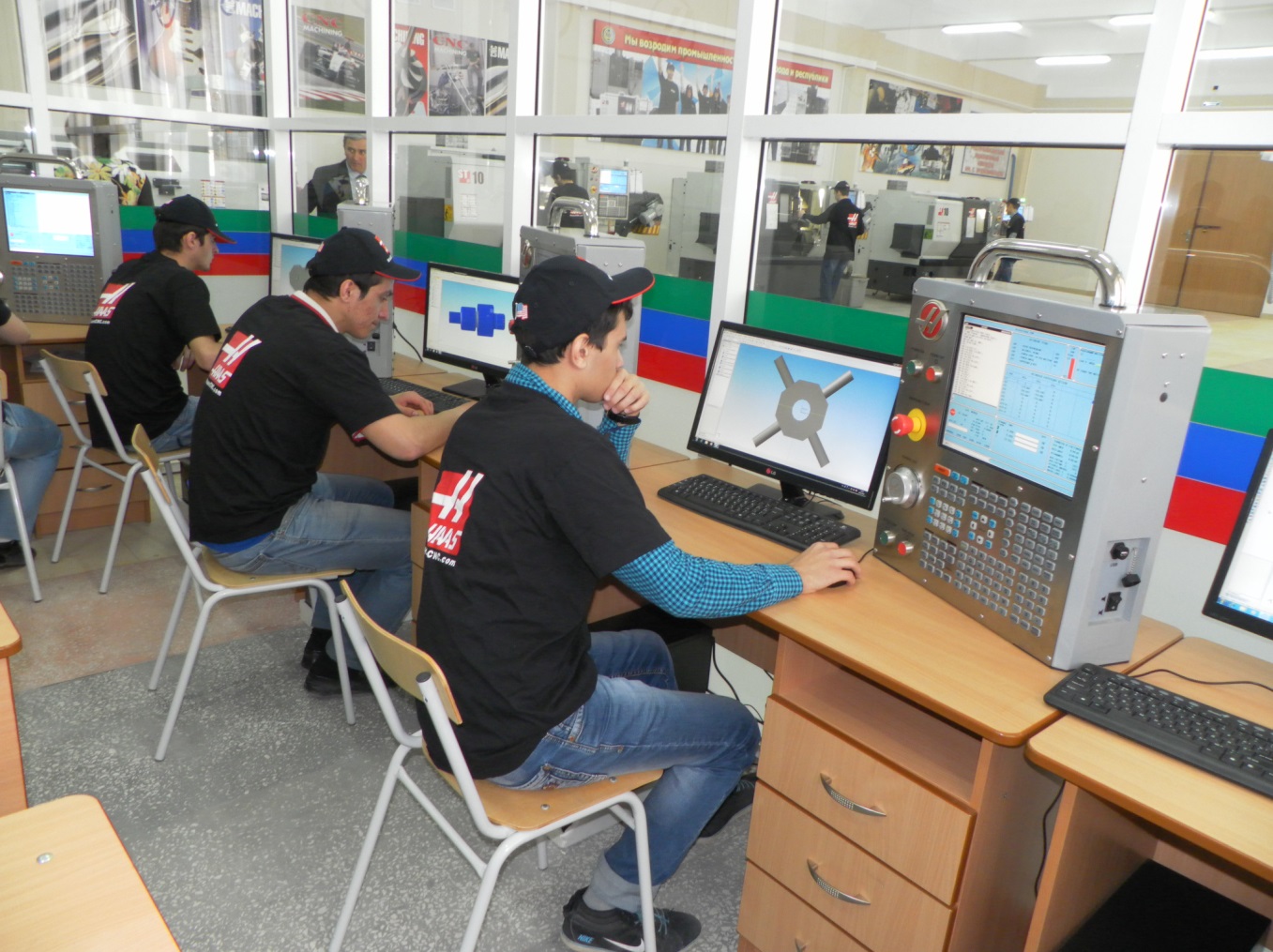 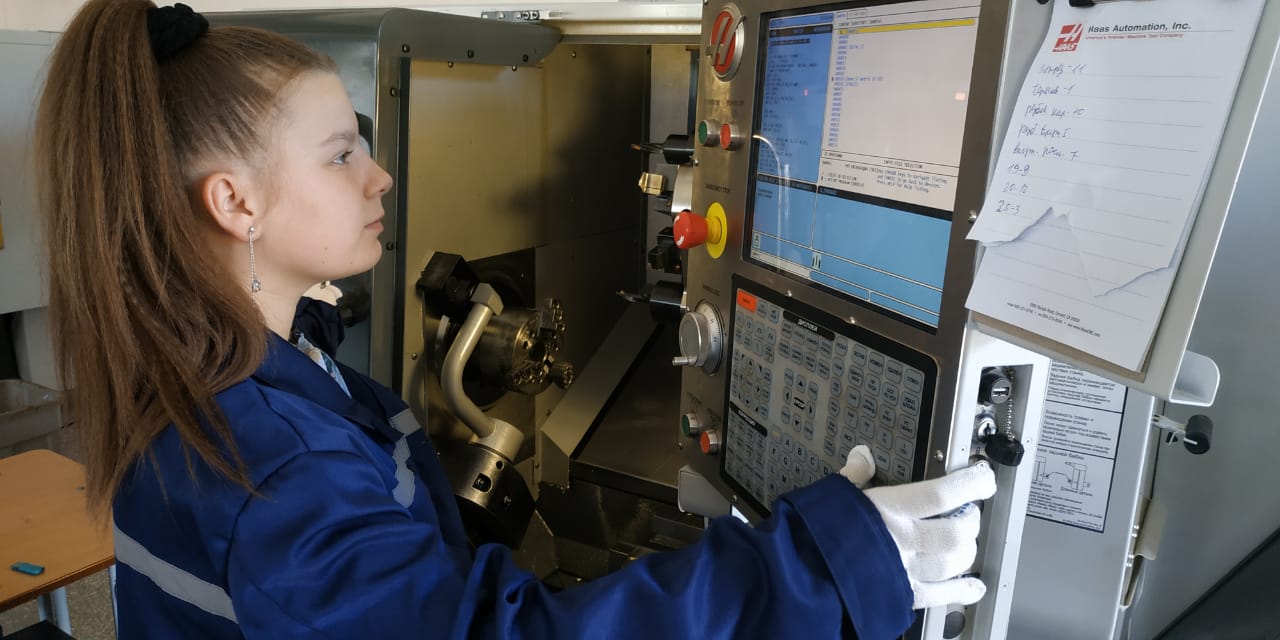 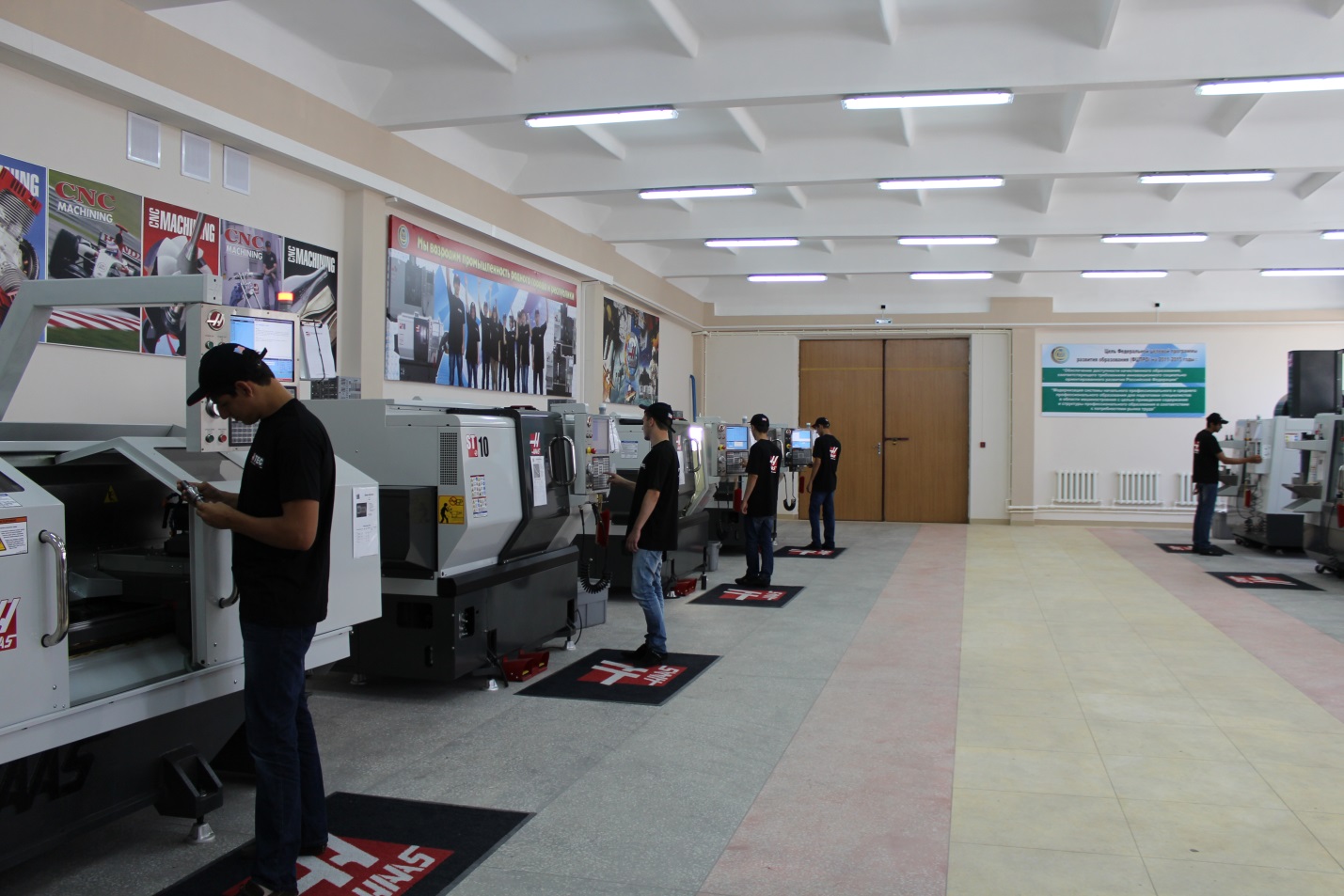 